    St Barbara’s Primary School     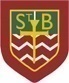  Moving forward, any emails you wish to send can you please do so via my glow account- gw13mceleneylauren@glow.sch.ukCurricular Areas Primary 1 Suggested Daily Learning ActivitiesThursday 28th May 2020LiteracyLet’s begin today by practising the wh and ph sounds. Remember wh makes the same sound as w, the h is silent. The ph phoneme makes the sound f. Tell your mum and dad all of the words that you can think of that have these phonemes. Watch Alphablocks video clip.Yesterday you learned three new common words. Practise your three new common words by choosing a task from the spelling menu.Sumdog Spelling Challenge- Log on to Sumdog and complete the spelling challenge that I have set for you today.Scholastic Reading- Read your book again today. Can you spot any common words in your book that you have already learned?MathsToday you will be continuing to learn about Time. Today we are going to start by focusing on the four Seasons. It is important that you can name the seasons and their characteristics. Take a look at our class Glow page. I have included some videos and questions for you to complete.Let’s learn even more about the analogue clock. Before you can tell the time, it is important that you learn all about the different parts of the analogue clock. Take a look at our class Glow page to learn more.Now you have learned about the different parts of the analogue clock, I challenge you to make your own clock face. There are lots of different ways you can do this. Let's get creative! Follow the steps on our class Glow page to make an amazing clock face.Play a game of ‘What’s the time Mr. Wolf?’ HWBPlease have a look at our class Glow page for today’s Health and Wellbeing activities.R.EPlease have a look at our class Glow page for today’s R.E activities.Optional tasksIf you wish to complete more tasks please select one or two tasks from your new Early level grid for May.